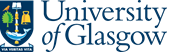 MEd/PgDip Childhood PracticeNew applicant - Question-based Personal StatementPlease be sure to upload this document in the supporting documents section of the online application.Please answer the following two questions:Why are you interested in studying on this programme? (300 words max.)Please describe your relevant professional experience and how it will support you as you develop your leadership in the childhood practice sector. (300 words max.)